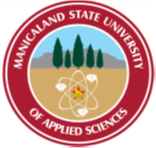                               FACULTY OF APPLIED SOCIAL SCIENCESPSYCHOLOGY DEPARTMENTCOGNITIVE PROCESSESCODE: HPSY 417SESSIONAL EXAMINATIONS      DECEMBER 2022DURATION: 3 HOURSEXAMINER: MRS S. MLILOQuestion 1 Describe and evaluate any two (2) models of attention.			(25 marks)Question 2Discuss the claim that perception is largely influenced by the environment.							 					           (25 marks)Question 3With the aid of empirical evidence, discuss the assertion that, ‘Intelligence is a result of nature or nurture’.							(25marks)Question 4Discuss Atkinson & Shiffrin’s modal model of memory.		           (25marks)Question 5With the aid of practical examples, explain five (5) principles of meta-cognition. 											           (25 marks)Question 6Compare and contrast the behaviorists and biological theories of language development.								           (25 marks)					END OF EXAMINATION